BERITA ACARA    PENGEMBALIAN LEMBAR JAWAB HASIL UJIANPada hari ini Jumat 26 Januari 2024Telah dilakukan serah terima lembar jawab hasil ujian Mid/Akhir* Semester Ganjil/Genap* Tahun Akademik 2023/2024Program Studi		: Pendidikan Bahasa dan Sastra IndonesiaMata Kuliah		: Komprehensi LisanKelas			: DDosen Pengampu	: Denik Wirawati, M.PdJumlah			: 8Berita Acara ini dibuat dengan sesungguhnya untuk dipergunakan sebagaimana mestinya.								Yogyakarta, 26 Januari 2024Perwakilan Kelas						Dosen yang menyerahkan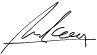 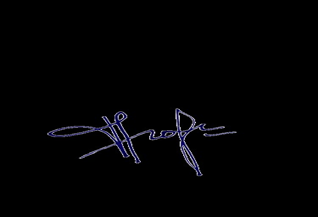 M. Arkhan								Denik Wirawati, M.PdSaksi MahasiswaSeluruh Mahasiswa kelasCatatan * coret yang tidak perluSetelah ditandatangi mohon Berita Acara diserahkan ke TU Fakultas